По специально выделенным телефонным линиям и «телефонам доверия» Вы сможете сообщить о фактах распространения наркотиков,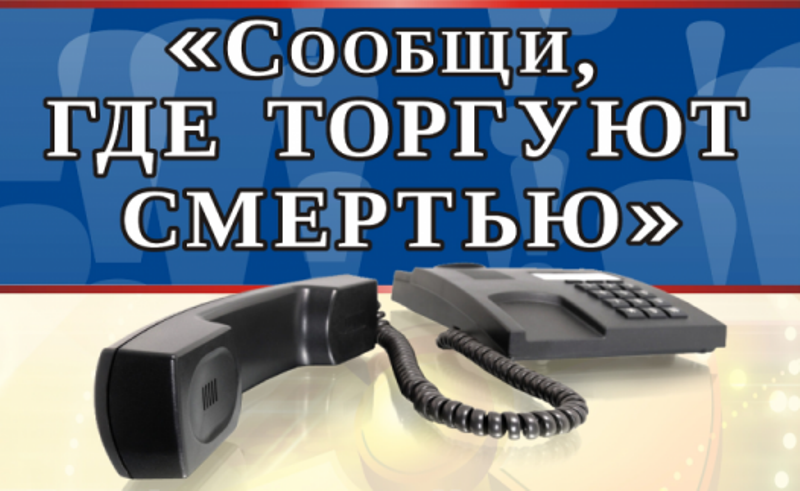 получить консультации и помощь по вопросам лечения и реабилитации наркозависимых, другую интересующую информациюТелефоны и линии доверия1. Единый Антинаркотический номерТелефон: 8(800)345-67-892. Управление Федеральной службы по контролю за оборотом наркотиков России по г. МосквеДежурный (круглосуточно): 8(495)621-02-35, 8(495)628-79-91Телефон доверия: 8(495)621-43-91Отдел по г. Зеленограду: 8(499)710-01-583. ГУВД МВД России по г. МосквеДежурная часть:102               Телефон доверия: 8(495)694-92-29 4. Московский научно-практический центр наркологии Департамента здравоохранения города МосквыТелефон: 8(495)532-96-78 (круглосуточно)5. Телефон неотложной психологической помощи – 051Филиал «Зеленоград»Корп. 2028 телефон: 8(499)210-26-29Корп. 418 телефон: 8(499)735-22-246. Центр экстренной психологической помощи Московского городского психолого - педагогического университетаДетский телефон доверия: 8(495)624-60-01 (круглосуточно)Всероссийский детский телефон доверия: 8-800-200-01-22 (круглосуточно)